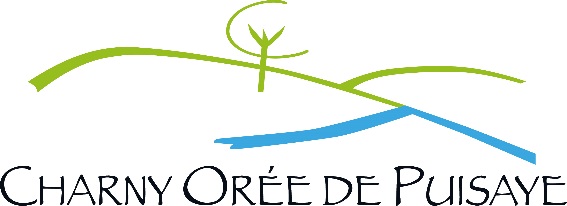 www.ccop.frCOMPTE-RENDU DE LA RÉUNION DU CONSEIL MUNICIPAL DU 11 AVRIL 2019 À 20 HEURESL’an deux mil dix-neuf, le onze du mois d’avril à vingt heures, le Conseil Municipal de la commune nouvelle CHARNY ORÉE DE PUISAYE dûment convoqué, s’est réuni au nombre prescrit par la loi, dans le lieu habituel de ses séances sous la présidence de M. Michel COURTOIS, Maire.Étaient présents les Conseillers Municipaux suivants : Mmes et MM. MOREAU Lionel, BOULLEY Nadine, CROS Christine, JUBLOT Éric, ARDUIN Noël, BOURGES Danny, CORCUFF Eloïna, GERARDIN Jean-Pierre, TAVELIN Patrick, DAVEAU Max, JAVON Fabienne, MOULIN Jean-Claude, TOURATIER Régis, LESINCE Lucile, LESINCE Dominique, VUILLERMOZ Rose-Marie, GOIS Sylvie, VAVON Christophe, DELAMOUR Jérôme, TAVELIN Roger, VASSET Viviane, MARINGE Bruno, GAUDIN Thierry, ROY Daniel, DUBOIS Sylvain, POIRIER Régis, COLLARD Claude, MASSON Roland, COURTOIS Michel, BAILLIET Ghislain, ROGNONE Jean-Pierre, MOREAU Martine, CHAPUIS Hervé, BERNIER Claudine, BAUDENON NOIVILLE Annick, SERVAIS Frédéric, BEULLARD Michel, MOISSETTE Bernard.Présence de Mme CHISLARD Sandrine, Comptable Public du Centre des Finances Publiques de Charny.Absents excusés : Mmes et MM. Stéphanie ROIGNAU (pouvoir à Lucile LESINCE), Sonia ZIMMERMANN (pouvoir à Bernard MOISSETTE), Chantal MANTEZ (pouvoir à Michel COURTOIS), Elodie MENARD (pouvoir à Dominique LESINCE), Bernard MALTHET (pouvoir à Roger TAVELIN), Bertrand PIEDECOCQ (pouvoir à Roland MASSON), Francis MOREAU (pouvoir à Ghislain BAILLIET), Francis DELANDRE (pouvoir à Jean-Pierre ROGNONE), Francis VERPY (pouvoir à Martine MOREAU), Sophie LEBEGUE (pouvoir à Michel BEULLARD).Absents : Mmes et MM. Bruno ACKERMANN, Gaëlle JANNOT, Clara LAINELLE, Jean-Jacques LECLERC, Jean-Pierre ROIGNAU, Nathalie SAULNIER, Elisabeth TAVELIN, Vanessa ACKERMANN, Florian BOURGEOIS, Michaël AGIN, Régis MOREAU, Marie-Odile CHATON, Noël FLET, Joël GODARD, Michel PERREAU, Franck HORRY, Daniel VILLARDRY, Patricia CONTRAULT, Serge BUREAU, Marlène GONSARD, Alain VAVON, Jean-Pierre BOURGOIN, Samuel GRANDJEAN, Agnès BAILLIET, Jean MAHON.Date de convocation : 03 avril 2019Membres afférents au conseil : 73Membres présents : 38Membres ayant pris part à la délibération : 48M. Régis POIRIER est élu secrétaire de séance.Approbation du compte-rendu en date du 19 mars 2019.M. Frédéric SERVAIS  fait savoir qu’il est notifié absent alors qu’il était présent lors de cette réunion. Le compte-rendu est modifié en conséquence et approuvé à l’unanimité.1 - Délibération approbation du rapport annuel 2018 sur le prix et la qualité du service public d’assainissement non collectif (SPANC).M. Hervé CHAPUIS présente le rapport annuel du fonctionnement du SPANC qui a pour objet de définir l’ensemble des indicateurs techniques et financiers du service et dresse le bilan des actions menées par le SPANC pour l’année 2018. Le Conseil Municipal, à l’unanimité,  VALIDE le rapport annuel 2018 du SPANC.2 - Délibération adhésion de la communauté de communes Puisaye-Forterre au Syndicat Nièvre Numérique.M. le Maire fait savoir que la communauté de communes de Puisaye-Forterre a délibéré le 28 mars 2018 pour approuver les statuts et transfert de la compétence en matière de réseaux et services locaux de communication électronique au syndicat mixte Nièvre Numérique. La procédure d’adhésion d’une communauté de communes à un syndicat mixte est subordonnée à l’accord des conseils municipaux des communes membres de la communauté de communes. Il rappelle que Le Syndicat Mixte ouvert Nièvre Numérique a été créé par arrêté préfectoral le 03 Mars 2006 et a pour objet la création et l'exploitation d'un réseau de communications électroniques sur le territoire de ses membres dans le cadre d'une politique d'aménagement du territoire visant à réduire les inégalités territoriales dans l'accès aux technologies de l'information et de la communication en optimisant l'attractivité des territoires. Le syndicat mixte exerce également des activités de développement de services et de promotion des usages numériques qui présentent le caractère de complément normal et nécessaire de ses compétences principales. Il exerce les compétences suivantes :- L’établissement, l’exploitation, la mise à disposition d’infrastructures et de réseaux de communications électroniques dans les conditions prévues par l’article L. 1425-1 du Code Général des Collectivités Territoriales et de tout autre texte qui viendrait s’y substituer ou le compléter ;- La gestion des services publics correspondant à ces infrastructures et réseaux à l’exclusion de la fourniture de services de communications électroniques aux utilisateurs finals au sens du cinquième alinéa du I de l’article L 1425-1 du Code Général des Collectivités Territoriales.Le transfert de compétences ne porte pas sur les réseaux établis ou en cours de réalisation et exploités, directement ou indirectement, par les communes pour la distribution des services de radio et de télévision à la date dudit transfert.Le Conseil Municipal, à l’unanimité, DONNE son accord pour l’adhésion de la communauté de communes de Puisaye Forterre au syndicat mixte Nièvre Numérique, et ce, strictement pour le territoire circonscrit aux communes nivernaises membres de la Communauté de communes de Puisaye-Forterre ; CHARGE le Maire de notifier cette délibération à la CCPF.3 - Délibération annule et remplace la délibération constitution d’un groupement de commande pour l’achat de défibrillateurs.M. le Maire rappelle que par délibération n° 2019-005 du 28 janvier dernier, le Conseil Municipal décidait de créer un groupement de commandes pour l’achat de défibrillateurs composé de la communauté de communes de Puisaye-Forterre et les communes de BOUHY, CHAMPCEVRAIS, CHARENTENAY, CHARNY OREE DE PUISAYE, DIGES, DRUYES-LES-BELLES-FONTAINES, EGLENY, FONTENAY-SOUS-FOURONNES, FOURONNES, LEVIS, MERRY-SEC, MEZILLES, MOULINS-SUR-OUANNE, MOUTIERS-EN-PUISAYE, OUANNE, POURRAIN, SAINT-AMAND-EN-PUISAYE, SAINT-FARGEAU, SAINTS-EN-PUISAYE, SAINTE-COLOMBE-SUR-LOING, SEMENTRON. A ce titre, les membres de la convention s’engageaient à prendre en charge directement le paiement du matériel. Afin de bénéficier d’aides financières sur ce groupement de commandes, la communauté de communes doit prendre en charge la totalité de la dépense. Ainsi, il est nécessaire de modifier la convention, les membres de la convention s’engageant à rembourser l’acquisition de matériel à la communauté de communes et non plus au fournisseur.Le Conseil Municipal, à l’unanimité,  APPROUVE la modification de la convention par avenant afin que la communauté de communes prenne à sa charge la dépense globale du marché et encaisse les aides financières ; AUTORISE le Maire à rembourser la communauté de communes pour le montant restant à la charge de la Commune de CHARNY OREE DE PUISAYE ; AUTORISE le Maire à signer l’avenant à la convention et tous documents relatifs à cette affaire.4 - Délibération pour solliciter l’ATD pour l’étude bibliothèque.M. le Maire explique qu’une commission ad hoc a été créée sous le pilotage de Noël ARDUIN pour réfléchir au projet de bibliothèque et d’archives municipales en vue de faire des propositions au Conseil Municipal. Cette commission a été composée suite à un appel formulé auprès des commissions culture, bâtiment, patrimoine, finances et proximité. Les membres de la commission sont : Michel COURTOIS, Michel BEULLARD, Gaëlle JANNOT, Hervé CHAPUIS, Noël ARDUIN, Lucile LESINCE, Dominique LESINCE, Jean-Pierre GERARDIN, Claudine BERNIER, Bernard MOISSETTE, Alain VAVON, Max DAVEAU, Patrick TAVELIN, Rose-Marie VUILLERMOZ.La commission s’est réunie à deux reprises les 22/10/2018 et 26/02/2019 pour : Définir les besoins du service de bibliothèque municipaleDéfinir les besoins relatifs au traitement des archives communalesIdentifier les possibilités de mutualisation d’espaces considérant les liens qui peuvent être tissés entre les deux entitésEtudier les possibilités de rénovation de bâtiments publics existants comme les potentiels de construction ex nihiloPoser les premières approches financières en termes de coûts comme de financements mobilisables. Ce qu’il ressort de manière synthétique sans que ces approches soient définitives : Travailler un projet conjoint bibliothèque-archivesProposer un service de bibliothèque municipale de niveau 1 _ ex : Toucy (niveau 3 actuellement).Privilégier une construction plutôt qu’une rénovation d’existant faute de disposer d’un bâtiment à réhabiliter suffisamment spacieux et adapté pour accueillir ces deux services avec leurs besoins de surface respectifs.Faire le choix d’un bâtiment à énergie positive pour minimiser les charges de fonctionnement.Partir sur un bâtiment d’une surface totale de 565 m² se décomposant à raison de 365m² pour la bibliothèque et 200 m² pour les archives. Ces surfaces étant minimales pour le respect des obligations règlementaires liées aux deux services (et l’obtention des financements d’Etat). Afin d’affiner les travaux de la commission et proposer un scenario techniquement et financièrement cohérent pour cette opération, le Maire propose aux membres du conseil municipal de solliciter une étude auprès de l’Agence Technique Départementale de l’Yonne. Les conclusions de ce travail pourront servir de base pour la consultation d’un AMO (assistant à maîtrise d’ouvrage) une fois le choix de la collectivité arrêté. Le coût prévisionnel de cette mission est estimé à un maximum de 2 000,00 €, soit 5,5 jours d’intervention. Mme Viviane VASSET demande quelle est la différence entre le niveau 1 et le niveau 3. M. Noël ARDUIN explique qu’il s’agit du nombre de M² par habitant.Le Conseil Municipal, à l’unanimité, DECIDE de solliciter l’ATD pour l’étude Bibliothèque-Archives, de mandater le Maire pour l’exécution des formalités et demandes relatives à cette opération, d’autoriser le Maire à signer tous documents relatifs à cette démarche.5 - Délibération demande de subvention DETR – sécurisation carrefour rues Fontaine et André Martin de Charny.M. le Maire rappelle que par délibération n° 2019-038 du 19 mars 2019, le Conseil Municipal l’autorisait à suivre la proposition de la CAO dument réunie le 18 mars 2019 et retenir ainsi l’offre de l’entreprise MICHEL pour la démolition du bâtiment sis à l’angle des rues Fontaine et André Martin. La démolition a été décidée dans une optique de sécurisation du carrefour situé à l’angle des rues Fontaine et André Martin. L’objectif est en effet d’améliorer la visibilité pour les automobilistes et fluidifier les conditions de circulation à cet endroit. Le plan de financement s’établit ainsi :Le Conseil Municipal, à l’unanimité, APPROUVE le plan de financement proposé ci-dessus ; AUTORISE le Maire à solliciter la subvention DETR ; AUTORISE le Maire à signer tous documents relatifs à cette démarche.6 - Délibération demande de subvention FNADT – 7ème année de fonctionnement de la Maison des Services Au Public (MSAP).M. le Maire fait savoir que la Commune peut bénéficier d’un financement d’État pour la prise en charge d’une partie des charges de fonctionnement de la Maison des Services au public de la Commune (MSAP anciennement Relais de Services au Public). Une demande de subvention est à adresser au Préfet de l’Yonne et il convient de délibérer pour valider le plan de financement et autoriser le Maire à engager les démarches permettant de solliciter les subventions. Le taux d’intervention du FNADT est de 25% de la dépense éligible avec un plafond à 15 000 € de subvention. Plan de financement prévisionnel Le Conseil Municipal, à l’unanimité, APPROUVE le plan de financement 2019 ; MANDATE le Maire pour solliciter les financements auprès des services de l’État ; AUTORISE le Maire à signer tout document relatif à ce dossier et nécessaire à son instruction comme à sa clôture. 7 – Délibération pour approuver le plan de financement et autoriser le Maire à solliciter une subvention au titre des amendes de police.M. le Maire rappelle que les communes peuvent bénéficier d’un soutien du Conseil Départemental de l’Yonne au titre de la répartition des amendes de police. En fait, il s’agit pour ce dernier de re-ventiler les produits récoltés au titre des amendes de police dont le taux d’intervention est fixé chaque année par la Commission Permanente du Conseil Départemental. Les fonds sont affectés en priorité aux opérations visant à la mise en sécurité des voies et de leurs usagers. A la vue des éléments du devis d’un montant de 13 358,53 € réalisé par l’entreprise Signaux Girod relatif à l’acquisition de panneaux, miroirs et de radars pédagogique sur la Commune de CHARNY OREE DE PUISAYE, le plan de financement s’établit comme suit : Le Conseil Municipal, à l’unanimité, APPROUVE le plan de financement ; AUTORISE le Maire à solliciter une subvention au titre des amendes de police ; AUTORISE le Maire à signer tous les documents relatifs à cette opération. 8 - Délibération création d’emplois saisonniers.M. le Maire expose que conformément à l’article 34 de la loi n°84-53 du 26 janvier 1984 portant dispositions statutaires relatives à la Fonction Publique Territoriale, les emplois de chaque collectivité ou établissement sont créés par l’organe délibérant de la collectivité ou de l’établissement. Il appartient au Conseil Municipal de fixer l’effectif des emplois à temps complet et non complet nécessaires au fonctionnement des services. En raison d’un accroissement saisonnier d’activité au service technique,  il y aurait lieu, de créer des emplois saisonniers suivants : 2 postes d’agents polyvalents (STM) ; Ces emplois, non permanents, sont ouverts du 1er juin au 30 août 2019 à temps complet dans les conditions prévues à l’article 3 (2°) de la loi n° 84-53 du 26 janvier 1984.Le Conseil Municipal, à l’unanimité, DECIDE la création des emplois saisonniers telle que mentionnée ci-dessus ; D’INSCRIRE au budget les crédits correspondants.9 - Délibération modification temps de travail du poste de livreur cuisine centrale.M. le Maire fait savoir qu’après plus de 6 mois d’existence et pour répondre aux besoins d’évolution de la cuisine centrale, il convient de modifier le temps de travail du livreur cuisine centrale. M. le Maire rappelle que la délibération n° 2018-119 du 24 juillet 2018 prévoyait un temps de travail initial était de 21/35e hebdomadaire. Par ailleurs, le poste étant tenu par un agent titulaire de la collectivité rémunéré à temps complet, l’impact financier est inexistant. Considérant l’avis du comité Technique en date du 14 janvier 2019, M. le Maire propose de passer le temps de travail à temps complet, soit 35/35e pour le poste de livreur cuisine centrale.Le Conseil Municipal, à l’unanimité, DECIDE la modification du temps de travail du poste de livreur cuisine centrale à temps complet, soit 35/35e ; DE MODIFIER ainsi le tableau des effectifs.10 - Délibération indemnité compensatrice des jours de congés non pris par dérogation à l’article 5 du décret n° 85-1250 pour les agents titulaires et fixation des modalités de liquidation.M. le Maire indique que les termes de l'article 1 (al. 1) du décret n° 85-1250 du 26 novembre 1985 sur le droit à congés et les termes de l'article 5 qui dispose qu'un congé non pris ne donne lieu à aucune indemnité compensatrice. Il indique toutefois que les congés maladie font exception conformément aux dispositions rappelées dans les circulaires suivantes n° : BCRF1104906C du 22 mars 2011 du ministère du budget, des comptes publics, de la fonction publique et de la réforme de l’État, NOR COTB1117639C du ministère de l’Intérieur, de l’Outre-mer, des Collectivités Territoriales et de l’Immigration du 8 juillet 2011 et DGOS/RH3/DGCS/4B/2013/121 du 20 mars 2013 du ministère des affaires sociales et de la santé autorise cette indemnisation (MASS). Toutefois, aucune circulaire n'a recommandé expressément à ce jour l'indemnisation d'un congé non pris pour cause de maladie.La dernière circulaire du 20 mars 2013 rappelle d'ailleurs qu''un congé non pris ne donne lieu à aucune indemnité compensatrice" mais l'instruction n° DGOS/RH4/DGCS/4B/2016/127 du 1er avril 2016 du MASS autorise cette indemnisation. La Cour de Justice de l'Union Européenne (CJUE) a eu l'occasion de se prononcer sur l'interprétation à donner à l'article 7 de la directive 2003/88/CE du 4 novembre 2003 qui prévoit que "la période minimale de congé annuel ne peut être remplacée par une indemnité financière sauf en cas de fin de relation de travail". Toutefois, la réglementation française a bien admis le report des congés annuels en cas de maladie mais elle n'a pas encore consacré le principe de l'indemnisation des congés annuels non pris du fait de la maladie lors de la fin de la relation de travail, ni repris les limites énoncées par la jurisprudence européenne. En effet, l'article 5 du décret n° 85-1250 du 26 novembre 1985 n'a pas été modifié en ce sens. Il convient toutefois de mentionner que l’arrêt n° 12NT00291 rendu par la CAA de Nantes le 6 juin 2013 et l’arrêt n° 385818 du 8 janvier 2016 du Conseil d'État reprennent les termes de l'article 7 de la directive n° 2003/88/CE. De plus, la CAA de Paris (n° 15PA00448 du 31 juillet 2015) et la CAA de Marseille (n° 15MA02573 du 6 juin 2017) ont confirmé le droit à indemnisation des congés non pris du fait de la maladie avant l'admission à la retraite. Le Conseil d’État, dans l’avis n° 406009 du 26 avril 2017 rappelle que le droit au départ s'exerce dans la limite de 4 semaines, durée fixée par la réglementation européenne et non dans celle de 5 semaines prévues par le droit français. S'agissant des modalités pratiques de calcul de l'indemnisation pour les fonctionnaires, en l'absence de précisions jurisprudentielles, M. le Maire propose de calculer l'indemnisation des jours de congés non pris par un fonctionnaire en retenant les modalités prévues pour les agents contractuels par l'article 5 du décret n° 88-145 du 15 février 1988.Cet article indique les conditions suivantes :Lorsque l'agent n'a pu bénéficier d'aucun congé annuel, l'indemnité compensatrice est égale au 1 / 10e de la rémunération totale brute perçue par l'agent lors de l'année en cours. Lorsque l'agent a pu bénéficier d'une partie de ses congés annuels, l'indemnité compensatrice est proportionnelle au nombre de jours de congés annuels dus et non pris.L'indemnité ne peut être inférieure au montant de la rémunération que l'agent aurait perçue pendant la période de congés annuels dus et non pris.L'indemnité est soumise aux mêmes retenues que la rémunération de l'agent.M. le Maire propose la mise en œuvre de l’indemnité compensatrice des jours de congés non pris par dérogation à l’article 5 du décret n° 85-1250 pour les agents titulaires et fixation des modalités de liquidation.Le Conseil Municipal, à l’unanimité, DECIDE la mise en œuvre de l’indemnité compensatrice des jours de congés non pris par dérogation à l’article 5 du décret n° 85-1250 pour les agents titulaires et fixation des modalités de liquidation ; INSCRIT au budget les crédits correspondants.11 - Délibération suppression du poste de secrétaire de mairie à temps non complet.M. le Maire indique que le poste de secrétaire de mairie (catégorie A) à temps non complet (32,5/35e)  est vacant. En effet, l’agent occupant ce poste a pris sa retraite au 1er avril 2019. De plus, le cadre d’emploi des secrétaires de mairie auquel appartenait l’agent est en voie d’extinction. Son besoin n’étant plus nécessaire et vu l’avis du comité Technique en date du 1er avril 2019, M. le Maire propose la suppression de ce poste.Le Conseil Municipal, à l’unanimité, DECIDE la suppression du poste de secrétaire de mairie, au grade d’attaché, à temps non complet pour une durée hebdomadaire de service de 32,5/35e ; DE MODIFIER ainsi le tableau des effectifs.12 - Délibération suppression du poste d’acheteur à temps non complet.M. le Maire indique que le poste d’acheteur à temps non complet (17,5/35e) est vacant. En effet, l’agent occupant ce poste a été muté. Les attributions de ce poste sont actuellement assurées par des agents des services techniques. Son besoin n’étant plus nécessaire et vu l’avis du comité Technique en date du 1er avril 2019, M. le Maire propose la suppression de ce poste.Le Conseil Municipal, à l’unanimité, DECIDE la suppression du poste d’acheteur, au grade d’attaché, à temps non complet pour une durée hebdomadaire de service de 17,5/35e ; DE MODIFIER ainsi le tableau des effectifs.13 - Délibération abrogation de la délibération n° 2010-53 du 30 juillet 2010 de la communauté de communes de la Région de Charny créant un poste d’adjoint technique de 2e classe.M. le Maire indique que la délibération n° 2010-53 du 30 juillet 2010 de la communauté de communes de la Région de Charny créant un poste d’adjoint technique de 2e classe doit être abrogée. En effet, cette délibération créée un poste d’adjoint technique de 2e classe a raison de 4,16/35e annualisé. Son besoin n’étant plus nécessaire et vu l’avis du comité Technique en date du 1er avril 2019, M. le Maire propose l’abrogation de cette délibération.Le Conseil Municipal, à l’unanimité, DECIDE l’abrogation de la délibération n° 2010-53 du 30 juillet 2010 de la communauté de communes de la Région de Charny ; DE MODIFIER ainsi le tableau des effectifs.14 - Délibération abrogation de la délibération n° 2010-54 du 30 juillet 2010 de la communauté de communes de la Région de Charny créant un poste d’adjoint technique de 2e classe.M. le Maire indique que la délibération n° 2010-54 du 30 juillet 2010 de la communauté de communes de la Région de Charny créant un poste d’adjoint technique de 2e classe doit être abrogée.En effet, cette délibération créée un poste d’adjoint technique de 2e classe a raison de 11,09/35e annualisé. Son besoin n’étant plus nécessaire  et vu l’avis du comité Technique en date du 1er avril 2019, M. le Maire propose l’abrogation de cette délibération.Le Conseil Municipal, à l’unanimité, DECIDE l’abrogation de la délibération n° 2010-54 du 30 juillet 2010 de la communauté de communes de la Région de Charny ; DE MODIFIER ainsi le tableau des effectifs.15 - Délibération abrogation de la délibération n° 2016-274 du 20 décembre 2016 qui prévoyait la création de postes d’agents de restauration.M. le Maire indique que la délibération n° 2016-274 du 20 décembre 2016 créant des postes d’agents de restauration doit être abrogée. En effet, cette délibération créée deux poste d’agents de restauration en attente de la création de la cuisine centrale et pour pallier à la fin de la convention avec l’association « Enfance et Loisirs ». Son besoin n’étant plus nécessaire, M. le Maire propose l’abrogation de cette délibération.Le Conseil Municipal, à l’unanimité, DECIDE l’abrogation de la délibération n° 2016-274 du 20 décembre 2016 créant des postes d’agents de restauration ; DE MODIFIER ainsi le tableau des effectifs.16 - Délibération fixation du taux de promotion.M. le Maire informe des dispositions de l'article 49 de la loi du 26 janvier 1984 modifiée et concernant les règles d’avancement des fonctionnaires territoriaux: pour tout avancement de grade, le nombre maximal de fonctionnaires pouvant être promus est déterminé par un taux appliqué à l’effectif des fonctionnaires remplissant les conditions pour cet avancement. Ce taux, dit « ratio promus - promouvables», est fixé par l’assemblée délibérante après avis du Comité Technique (CT). Il peut varier entre 0 et 100 %. Considérant l’avis du comité Technique en date du 1er avril 2019, il est proposé au Conseil Municipal la disposition suivante :« Le taux de promotion applicable, au sein de la collectivité, à l’ensemble des agents promouvables remplissant les conditions requises pour pouvoir bénéficier d’un avancement au grade supérieur est fixé à : 100 %. ».Le Conseil Municipal, à l’unanimité, DECIDE l’adoption de la disposition ; D’AUTORISER M. le Maire à signer tous les documents nécessaires ; D’INSCRIRE des crédits suffisants au budget communal. 17 - Délibération pour adopter les comptes de gestion 2018 du budget principal et des budgets annexes Assainissement de Charny, Saint-Martin-sur-Ouanne, Grandchamp, Perreux, 4 C et SPANC, Bâtiment Relais, Lotissement de Charny et de Marchais-Beton, Camping et Maison Santé.M. Noël ARDUIN expose que les comptes de gestion 2018 du budget principal et des Budgets Annexes Assainissement Charny, Saint-Martin-sur-Ouanne, Grandchamp, Perreux, 4 C et SPANC, Bâtiment Relais, Lotissement de Charny et de Marchais-Beton, Camping et Maison Santé sont en adéquation avec les comptes administratifs. Le Conseil Municipal, à l’unanimité, approuve les comptes de gestion 2018 établis par le Trésorier Municipal.18 - Délibération pour adopter les comptes administratifs 2018 du budget principal et des budgets annexes Assainissement de Charny, Saint-Martin-sur-Ouanne, Grandchamp, Perreux, 4 C, SPANC, Bâtiment Relais, Lotissement de Charny et de Marchais-Beton, Camping et Maison Santé.M. Noël ARDUIN présente les comptes administratifs 2017 du budget principal et des Budgets Annexes Assainissement Charny, Saint-Martin-sur-Ouanne, Grandchamp, Perreux, 4 C, SPANC, Bâtiment Relais, Lotissement de Charny et de Marchais-Beton, Camping et Maison Santé.Le Maire ayant quitté la salle, le Conseil Municipal, à l’unanimité, approuve les comptes administratifs 2018.19 - Délibération pour l'affectation du résultat 2018 du budget principal et des budgets annexes Assainissement de Charny, Saint-Martin-sur-Ouanne, Grandchamp, Perreux, 4 C et SPANC, Bâtiment Relais, Lotissement de Charny et de Marchais-Beton et Camping.M. Noël ARDUIN propose l’affectation du résultat 2018 du budget principal et budgets annexes Assainissement Charny, Saint-Martin-sur-Ouanne, 4 C, Grandchamp, Perreux, 4 C et SPANC, Bâtiment Relais, Lotissement de Charny et de Marchais-Beton et Camping, tel que ci-dessous :DEFICITS (001) - EXCEDENTS (002) DES BUDGETS 2018Le Maire ayant quitté la salle, le Conseil Municipal, à l’unanimité, approuve les comptes administratifs 2018.20 - Délibération pour adopter les taux des taxes locales.M. Noël ARDUIN expose que le taux des taxes locales 2018 sont reportés pour l’année 2018, comme suit : - Taxe Habitation				  : 12,01 %	- Taxe Foncière sur les Propriétés Bâties	  : 16,07 %	- Taxe Foncière sur les Propriétés non Bâties : 25,64 %Le Conseil Municipal, à l’unanimité, ADOPTE le taux des taxes locales, tel que présenté.21 - Délibération pour adopter le taux de la TEOM 2019.M. Noël ARDUIN propose de renouveler pour l’année 2019, le taux de la TEOM à 14,36 % pour un produit de 626 738,61 €. Le Conseil Municipal, à l’unanimité, VOTE le taux de 14,36 % pour la taxe d’enlèvement des ordures ménagères, produisant 626 738,61 euros au sein de la Commune de CHARNY OREE DE PUISAYE.22 - Délibération pour adopter le budget principal et les budgets annexes Assainissement de Charny, Saint-Martin-sur-Ouanne, Grandchamp, Perreux, 4 C, SPANC, Bâtiment Relais, Lotissement de Charny et de Marchais-Beton et Camping.M. Noël ARDUIN présente les budgets annexes Assainissement Charny, Saint-Martin-sur-Ouanne,  Grandchamp, Perreux, 4 C, SPANC, Bâtiment Relais, Lotissement de Charny, de Marchais-Beton et Camping, pour l’année 2019 qui s’équilibre en recettes et en dépenses comme suit :BUDGET PRINCIPALSection de fonctionnement	7 069 072,60 € en dépenses et en recettesSection d’investissement : PROPOSITIONS NOUVELLES 	5 916 197.79 € en dépenses 	et  3 584 071.42 € en recettesRAR                                                                207 835.52 € en RAR dépenses                       	                                                    et  2 539 961.89 € de RAR recettesSoit un équilibre global de la section d’investissement de 6 124 033.31 € en dépenses et en recettesSPANCSection de fonctionnement	120 305.59 € en dépenses et en recettesSection d’investissement	10 575.00 € en dépenses et en recettesBUDGET Assainissement ChantereineSection de fonctionnement	140 262.97 € en dépenses et en recettesSection d’investissement	205 902.67 € en dépenses et en recettesBUDGET Assainissement CharnySection de fonctionnement	277 436.59 € en dépenses et en recettesSection d’investissement	484 509.29 € en dépenses et en recettesBUDGET Assainissement Saint MartinSection de fonctionnement	138 943.86 € en dépenses et en recettesSection d’investissement	155 450.21 € en dépenses et en recettesBUDGET CampingSection de fonctionnement	51 806.24 € en dépenses et en recettesSection d’investissement	47 023.42 € en dépenses et en recettesBUDGET Assainissement PerreuxSection de fonctionnement 	61 078.89  € en dépenses et en recettesSection d’investissement 	141 808.45 € en dépenses et en recettesBUDGET Assainissement GrandchampSection de fonctionnement 	23 236.38 € en dépenses et en recettesSection d’investissement 	145 197.39 € en dépenses et en recettesBUDGET Bâtiments RelaisSection de fonctionnement 	117 625.47 € en dépenses et en recettesSection d’investissement 	96 909.48 € en dépenses et en recettesBUDGET Lotissement des Vignes de la SablonnièreSection de fonctionnement 	699 367.30 € en dépenses et en recettesSection d’investissement 	626 663.98 € en dépenses et en recettesBUDGET Lotissement de Marchais BetonSection de fonctionnement 	16 314.26 € en dépenses et en recettesSection d’investissement 	10 806.89 € en dépenses et en recettesM. Noël ARDUIN présente l’attribution des subventions prévue ainsi que le budget principal pour l’année 2019, comme suit :Mme Danny BOURGES demande pourquoi Saint-Martin perçoit plus de subventions que Charny ? M. Noël ARDUIN explique que c’est en fonction des comptes. Le but de la collectivité a toujours été d’accompagner les associations, mais c’est en fonction des ressources de celles-ci.Le Conseil Municipal à l’unanimité, ADOPTE les budgets annexes primitifs 2019 Assainissement Charny, Saint-Martin-sur-Ouanne, Grandchamp, Perreux, 4 C et SPANC, bâtiment relais, lotissement de Charny, de Marchais-Beton et Camping.Affaires diverses M. le Maire fait part que le budget de la cuisine centrale présente un déficit. Il faudrait augmenter le nombre de repas et le prix de la cantine. La première année a commencé au ralenti avec l’EHPAD, puis avec les écoles et le collège et enfin la crèche. M. le Maire fait savoir que Yonne Tour Sport sera à Charny le 22 juillet 2019.M. le Maire informe d’un mouvement de grève illimité des agents de La Poste à Charny à compter du 16 avril 2019, en raison d’une modification des tournées.M. le Maire fait part du départ de Madame Mélodie JANNOT qui a élaboré le montage et le suivi de la cuisine centrale et apporte ses remerciements pour ce travail laborieux.M. Noël ARDUIN apporte des informations sur le budget prévisionnel de la communauté de communes de Puisaye-Forterre. Il précise qu’il n’y a pas d’augmentation d’impôts. Le budget est sincère mais ne comporte pas de marge de manœuvre. Les dépenses sont calculées à l’euro près pour ne pas augmenter l’impôt. Quant au budget de la Commune de CHARNY OREE DE PUISAYE, c’est un budget structuré grâce à la création de la commune nouvelle. Le développement économique  est principalement  axé sur les ventes, rien d’autres. M. Noël ARDUIN ajoute que la Commune perçoit 3 à 4 fois plus de DGF que la ville de Sens. C’est un travail qui a été soutenu par les élus depuis 2009. M. Eric JUBLOT pense qu’on a fait une erreur d’adhérer à cette communauté de communes.L’ordre du jour étant épuisé, la séance est levée à  22 h 30.Le Maire,							          Le Secrétaire,             Michel COURTOIS						          Régis POIRIERPLAN DE FINANCEMENTDémolition Sécurisation carrefour CharnyPLAN DE FINANCEMENTDémolition Sécurisation carrefour CharnyPLAN DE FINANCEMENTDémolition Sécurisation carrefour CharnyPLAN DE FINANCEMENTDémolition Sécurisation carrefour CharnyPLAN DE FINANCEMENTDémolition Sécurisation carrefour CharnyDÉPENSESen €RECETTESRECETTESen €Nature des dépenses Nature des dépenses Financements PublicsFinancements PublicsFinancements PublicsDémolition   72 398,00État –DETR 2019 (40%)État –DETR 2019 (40%)34 055,00Eclairage public5 000,005 000,00Dépenses imprévues (10%)7 739,807 739,80Fonds propres Commune51 082,80TOTAL H.T85 137,80 85 137,80 TOTAL85 137,80PLAN DE FINANCEMENT MSAP CHARNY OREE DE PUISAYE 6ème ANNEEPLAN DE FINANCEMENT MSAP CHARNY OREE DE PUISAYE 6ème ANNEEPLAN DE FINANCEMENT MSAP CHARNY OREE DE PUISAYE 6ème ANNEEPLAN DE FINANCEMENT MSAP CHARNY OREE DE PUISAYE 6ème ANNEEPLAN DE FINANCEMENT MSAP CHARNY OREE DE PUISAYE 6ème ANNEEDÉPENSESen €RECETTESRECETTESen €Nature des dépenses (investissements, ingénierie, fonctionnement, communication, etc…)Nature des dépenses (investissements, ingénierie, fonctionnement, communication, etc…)Financements PublicsFinancements PublicsFinancements PublicsPersonnel (salaires chargés)51 672,00Europe (préciser le fonds, le programme)Europe (préciser le fonds, le programme)0,00Communications (internet-téléphone-dépliants)3 131,003 131,00État –FNADT (25%)15 000,00Fournitures de bureaux50,0050,00Etat - FIO15 000,00Dépenses entretiens des locaux13 900,0013 900,00Fonds propres Commune38 753,00TOTAL H.T68 753,0068 753,00TOTAL68 753,00Acquisition de panneaux, miroirs et de radars pédagogique pour la Communede CHARNY OREE DE PUISAYEAcquisition de panneaux, miroirs et de radars pédagogique pour la Communede CHARNY OREE DE PUISAYEAcquisition de panneaux, miroirs et de radars pédagogique pour la Communede CHARNY OREE DE PUISAYEMontant% réelMontant HT13 358,53 €100 %Subvention sollicitée au titre des amendes de police4 007,56 €30 %Autofinancement9 350,97 €70 %BUDGETDEPENSESDEPENSESDEPENSESDEPENSESRECETTESRECETTESRECETTESRECETTESBUDGETCHAPITREBP 2018CA 2018BP 2019CHAPITREBP 2018CA 2018BP 2019ASSAINISSEMENT CHANTEREINE01162 346,0022 284,5863 200,0000278 833,7878 833,7867 727,97ASSAINISSEMENT CHANTEREINE0239 030,7834 040,9704267 417,0067 416,6916 185,00ASSAINISSEMENT CHANTEREINE042125 637,00125 607,1341 174,007047 000,0066 704,4852 000,00ASSAINISSEMENT CHANTEREINE661 683,001 646,911 348,00742 846,004 102,331 250,00ASSAINISSEMENT CHANTEREINE67500,00500,00773 100,00209,313 100,00ASSAINISSEMENT CHANTEREINEDF199 196,78149 538,62140 262,97RF199 196,78217 266,59140 262,97ASSAINISSEMENT CHANTEREINE04067 417,0067 416,6916 185,0000176 239,2176 239,21117 047,70ASSAINISSEMENT CHANTEREINE1617 226,0017 225,3314 245,000219 030,7834 040,97ASSAINISSEMENT CHANTEREINE2023 900,0023 900,00040125 637,00125 607,1341 174,00ASSAINISSEMENT CHANTEREINE2120 000,00750,6220 000,00104 640,00594,003 640,00ASSAINISSEMENT CHANTEREINE2397 003,99131 572,671310 000,0010 000,00ASSAINISSEMENT CHANTEREINEDI225 546,9985 392,64205 902,67RI225 546,99202 440,34205 902,67ASSAINISSEMENT CHARNY01123 395,007 624,9926 850,00002132 108,97132 108,97167 930,59ASSAINISSEMENT CHARNY023143 651,97172 864,5904232 706,0032 705,1932 706,00ASSAINISSEMENT CHARNY04273 089,0073 087,9075 486,007072 000,0073 694,1972 000,00ASSAINISSEMENT CHARNY663 602,001 670,262 236,00746 923,0011 805,394 800,00ASSAINISSEMENT CHARNYDF243 737,9782 383,15277 436,59RF243 737,97250 313,74277 436,59ASSAINISSEMENT CHARNY04032 706,0032 705,1932 706,00001144 354,68144 354,68181 388,70ASSAINISSEMENT CHARNY1614 610,0014 609,1215 333,00021143 651,97172 864,59ASSAINISSEMENT CHARNY20136 700,0033 283,55103 700,0004073 089,0073 087,9075 486,00ASSAINISSEMENT CHARNY2120 000,00642,0220 000,001023 120,00186,0023 120,00ASSAINISSEMENT CHARNY23256 599,650,00312 770,291376 400,0045 000,0031 650,00ASSAINISSEMENT CHARNYDI460 615,6581 239,88484 509,29RI460 615,65262 628,58484 509,29ASSAINISSEMENT GRANDCHAMP01117 090,007 738,9916 410,0000228 337,9228 337,9214 504,38ASSAINISSEMENT GRANDCHAMP023366,920,001 666,380421 672,001 671,841 672,00ASSAINISSEMENT GRANDCHAMP04216 233,0016 231,423 160,00704 000,007 549,047 000,00ASSAINISSEMENT GRANDCHAMP672 000,00842,502 000,00741 680,001 745,4860,00ASSAINISSEMENT GRANDCHAMP770,0013,010,00ASSAINISSEMENT GRANDCHAMPDF35 689,9224 812,9123 236,38RF35 689,9239 317,2923 236,38ASSAINISSEMENT GRANDCHAMP0401 672,001 671,841 672,000014 111,434 111,4318 671,01ASSAINISSEMENT GRANDCHAMP21129 300,000,00142 125,39021366,920,001 666,38ASSAINISSEMENT GRANDCHAMP2310 039,350,000,0004015 233,0016 231,423 160,00ASSAINISSEMENT GRANDCHAMP2031 400,000,001 400,001021 700,000,0021 700,00ASSAINISSEMENT GRANDCHAMP16100 000,00100 000,00ASSAINISSEMENT GRANDCHAMPDI142 411,351 671,84145 197,39RI141 411,3520 342,85145 197,39ASSAINISSEMENT
PERREUX01118 610,003 608,2517 970,0000255 446,1555 446,1551 599,47ASSAINISSEMENT
PERREUX0141 165,001 478,101 174,000423 183,003 182,213 182,21ASSAINISSEMENT
PERREUX02337 341,150,0033 201,89706 020,006 063,606 287,21ASSAINISSEMENT
PERREUX0428 733,008 732,968 733,00741 200,00726,8210,00ASSAINISSEMENT
PERREUXDF65 849,1513 819,3161 078,89RF65 849,1565 418,7861 078,89ASSAINISSEMENT
PERREUX0403 183,003 182,213 182,2100111 551,8111 551,8128 982,56ASSAINISSEMENT
PERREUX2039 200,000,0039 200,0002137 341,150,0033 201,89ASSAINISSEMENT
PERREUX2198 010,960,0099 426,240408 733,008 732,968 733,00ASSAINISSEMENT
PERREUX1021 660,0081,0021 582,00ASSAINISSEMENT
PERREUX1346 448,0011 799,0034 649,00ASSAINISSEMENT
PERREUX1614 660,0014 660,00ASSAINISSEMENT
PERREUXDI140 393,963 182,21141 808,45RI140 393,9632 164,77141 808,45BUDGETDEPENSESDEPENSESDEPENSESDEPENSESRECETTESRECETTESRECETTESRECETTESBUDGETCHAPITREBP 2018CA 2018BP 2019CHAPITREBP 2018CA 2018BP 2019ASSAINISSEMENT SAINT MARTIN01125 400,0010 027,2726 400,00002112 485,91112 485,91117 761,86ASSAINISSEMENT SAINT MARTIN023101 485,910,0099 623,8604215 648,0015 647,066 732,00ASSAINISSEMENT SAINT MARTIN04215 198,0015 196,0912 420,007014 000,0013 923,8214 000,00ASSAINISSEMENT SAINT MARTIN67500,000,00500,0074450,00928,43450,00ASSAINISSEMENT SAINT MARTINDF142 583,9125 223,36138 943,86RF142 583,91142 985,22138 943,86ASSAINISSEMENT SAINT MARTIN04015 648,0015 647,066 732,0000113 480,2513 480,258 903,35ASSAINISSEMENT SAINT MARTIN2049 600,003 624,5547 200,00021101 485,910,0099 623,86ASSAINISSEMENT SAINT MARTIN2115 000,007 363,3815 000,0004015 198,0015 196,0912 420,00ASSAINISSEMENT SAINT MARTIN2389 901,160,0086 518,21108 500,001 190,008 600,00ASSAINISSEMENT SAINT MARTIN1331 485,005 672,0025 903,00ASSAINISSEMENT SAINT MARTINDI170 149,1626 634,99155 450,21RI170 149,1635 538,34155 450,21BATIMENTS RELAIS01129 483,033 147,9516 214,47002104 554,03104 554,03-15 848,48BATIMENTS RELAIS0225 000,003 000,00042BATIMENTS RELAIS02347 653,0069 653,0070200,00202,34200,00BATIMENTS RELAIS0425 603,005 603,0011 408,007522 870,0021 867,4722 870,00BATIMENTS RELAIS6512 000,0010 000,0077BATIMENTS RELAIS667 885,007 468,942 350,00BATIMENTS RELAIS6720 000,005 000,00BATIMENTS RELAISDF127 624,0316 219,89117 625,47RF127 624,03126 623,847 221,52BATIMENTS RELAIS0400,001030 570,8130 570,8115 848,48BATIMENTS RELAIS163 856,003 855,519 061,0002147 653,0069 653,00BATIMENTS RELAIS2120 000,004 678,2530 000,000405 603,005 603,0011 408,00BATIMENTS RELAIS23150 000,00132 917,7242 000,0016100 600,00120 000,00BATIMENTS RELAIS00130 570,8130 570,8115 848,481320 000,00BATIMENTS RELAISDI204 426,81172 022,2996 909,48RI204 426,81156 173,8196 909,48CAMPING01110 000,002 391,584 782,8200226 674,4026 674,4030 532,82CAMPING02321 404,40174,44757 500,006 250,006 250,00CAMPING0423 000,0046 848,98042230,0015 023,42CAMPINGDF34 404,402 391,5851 806,24RF34 404,4032 924,4051 806,24CAMPING001287,73287,730,0002121 404,40174,44CAMPING2124 174,4020 000,0010287,73287,730,00CAMPING2312 000,00CAMPING040230,0015 023,420403 000,0046 848,98CAMPINGDI24 692,13287,7347 023,42RI24 692,13287,7347 023,42LOTISSEMENT CHARNY01170 373,3264 703,32002114 157,87114 157,87106 487,87LOTISSEMENT CHARNY02343 784,5543 784,55042572 879,43572 879,43LOTISSEMENT CHARNY042582 879,43582 879,4366LOTISSEMENT CHARNY6610 000,007 670,008 000,007020 000,0020 000,00LOTISSEMENT CHARNY67LOTISSEMENT CHARNYDF707 037,307 670,00699 367,30RF707 037,30114 157,87699 367,30LOTISSEMENT CHARNY00153 784,5553 784,5553 784,5502143 784,550,0043 784,55LOTISSEMENT CHARNY040572 879,430,00572 879,43040582 879,430,00582 879,43LOTISSEMENT CHARNY1616LOTISSEMENT CHARNYDI626 663,9853 784,55626 663,98RI626 663,980,00626 663,98BUDGETDEPENSESDEPENSESDEPENSESDEPENSESRECETTESRECETTESRECETTESRECETTESBUDGETCHAPITREBP 2018CA 2018BP 2019CHAPITREBP 2018CA 2018BP 2019LOTISSEMENT 
MARCHAIS BETON011507,375 507,3700211 314,2611 314,2611 314,26LOTISSEMENT 
MARCHAIS BETON02310 806,890,0004210 806,890,00LOTISSEMENT 
MARCHAIS BETON04210 806,8910 806,89705 000,00LOTISSEMENT 
MARCHAIS BETONDF22 121,150,0016 314,26RF22 121,1511 314,2616 314,26LOTISSEMENT 
MARCHAIS BETON00110 806,8910 806,8910 806,8902110 806,890,00LOTISSEMENT 
MARCHAIS BETON04010 806,890,0004010 806,8910 806,89LOTISSEMENT 
MARCHAIS BETONDI21 613,7810 806,8910 806,89RI21 613,780,0010 806,89MAISON DE LA SANTE01127 000,0026 333,75002MAISON DE LA SANTE0232 180,17042122 412,99122 412,32MAISON DE LA SANTE6614 694,932 204,247422 552,1130 000,00MAISON DE LA SANTE67150,007525 000,0023 065,29MAISON DE LA SANTE042209 440,00209 439,087783 500,00741,32MAISON DE LA SANTEDF253 465,10237 977,07RF253 465,10176 218,93MAISON DE LA SANTE00154 577,5054 577,500212 180,17MAISON DE LA SANTE131019 178,3219 178,32MAISON DE LA SANTE1628 310,0028 309,4513MAISON DE LA SANTE2125 498,001 624,0716203,96MAISON DE LA SANTE040122 412,99122 412,32040209 440,00209 439,08MAISON DE LA SANTEDI230 798,49206 923,34RI230 798,49228 821,36SPANC01117 271,879 156,2826 493,5900217 271,8717 271,8720 705,59SPANC0230,000,000,00706 000,0011 920,0011 000,00SPANC6593 000,000,0087 000,007410 000,00343,003 600,00SPANC674 000,00198,006 812,007581 000,000,0085 000,00SPANC770,00525,000,00SPANCDF114 271,879 354,28120 305,59RF114 271,8730 059,87120 305,59SPANC200,000,000,0000110 575,0010 575,0010 575,00SPANC2110 575,000,0010 575,000210,000,000,00SPANC130,000,000,00SPANCDI10 575,000,0010 575,00RI10 575,0010 575,0010 575,00ZA SUD011590 000,00002234 542,46ZA SUD023512 542,46042893 029,36510 343,16ZA SUD042513 029,36513 029,3604320 000,00ZA SUD04310 000,0070310 000,002 686,20ZA SUD675,0074168 000,00ZA SUD755,00ZA SUDDF1 625 576,82513 029,36RF1 625 576,82513 029,36ZA SUD001500 585,36021512 542,46ZA SUD040893 029,36510 343,16040513 029,36513 029,36ZA SUD16368 042,90ZA SUDDI1 393 614,72510 343,16RI1 393 614,72513 029,36TOTAUX B.A.DF1 646 377,55RF1 535 973,60DI1 924 846,78RI1 924 846,78FONCTIONNEMENTFONCTIONNEMENTFONCTIONNEMENTFONCTIONNEMENT1068INVESTISSEMENTINVESTISSEMENTINVESTISSEMENTINVESTISSEMENTReport N-1Réalisations NDéficit 002Excédent 0021068Report N-1Réalisations NDéficit 001Excédent 001Assainissement Grandchamp28 337,92-13 833,5414 504,384 111,4314 559,5818 671,01Assainissement Perreux55 446,15-3 846,6851 599,4711 551,8117 430,7528 982,56Assainissement Chantereine78 833,78-11 105,8167 727,9776 239,2140 808,49117 047,70Assainissement Saint Martin112 485,915 275,95117 761,8613 480,25-4 576,908 903,35Assainissement Charny132 108,9735 821,62167 930,59144 354,6837 034,02181 388,70SPANC17 271,873 433,7220 705,5910 575,0010 575,0010 575,00Lotissement Charny114 157,87-7 670,00106 487,87-53 784,550,00-53 784,55Lotissement Marchais Beton11 314,260,0011 314,26-10 806,890,00-10 806,89Camping26 962,133 858,4230 532,82-287,73287,730,00Bâtiment Relais135 124,845 849,9294 555,4715 848,48-30 570,8114 722,33-15 848,48Budget Principal3 086 327,86588 963,471 558 001,18-2 056 092,22945 013,05-1 089 181,15TOTAL3 798 371,56606 747,072 241 121,4615 848,48-1 891 229,821 075 854,05-1 169 621,07365 568,32DEMANDES SUBVENTIONS 2019DEMANDES SUBVENTIONS 2019DEMANDES SUBVENTIONS 2019DEMANDES SUBVENTIONS 2019DEMANDES SUBVENTIONS 2019DEMANDES SUBVENTIONS 2019DEMANDES SUBVENTIONS 2019DEMANDES SUBVENTIONS 2019DEMANDES SUBVENTIONS 2019DEMANDES SUBVENTIONS 2019DEMANDES SUBVENTIONS 2019DEMANDES SUBVENTIONS 2019Noms des AssociationsLiquidées en 2018Demandées en 2019Proposées en 2019CERFA 1CERFA 2Subventions communalesAAPPMAnon précisé0ouiSubventions communalesAire de loisirs Grandchamp1 0003 0001 500ouiouiSubventions communalesAmitiés et Loisirs Charny300600300ouiSubventions communalesAPE Charny-300300ouiouiSubventions communalesAPEX300300300ouinonSubventions communalesAteliers créatifs de Charny250250ouiSubventions communalesComité de Jumelage3 0002 0002 000ouinonSubventions communalesComité des Fêtes de Fontenouilles1 5001 5001 500ouiSubventions communalesComité des Fêtes de Malicorne240240ouiSubventions communalesComité des Fêtes de Saint Martin700700700ouinonSubventions communalesClub des Ainés Saint Martinois700700700ouiouiSubventions communalesCroq Notes1 200500500ouiouiSubventions communalesLes Doigts Agiles de Puisaye300600400ouiouiSubventions communalesRando Béton300300ouinonSubventions communalesPrunoy en fête3001 0001 000ouinonSubventions communalesPour nos ainés Villefranche2 5002 5002 500ouiouiSubventions communalesIndépendante  de Charny5 0005 0005 000ouinonSubventions communalesLes Libres Musik Halles Grandchamp1 5003 0002 000ouiouiSubventions communalesAmicale des Démobilisés Saint Martin20000nonnonSubventions communalesPerreux Animation50000nonnonSubventions communalesAmicale des Sapeurs Pompiers1 80018001 800nonnon20 80021 290Subventions CCOPAssociation sportive du collége350900900ouiouiSubventions CCOPCFA Champignelles475380380nonnonSubventions CCOPCFA Auxerre4759595nonnonSubventions CCOPCFA Bâtiment Dijon6565nonnonSubventions CCOPCIFA Auxerre285950950nonnonSubventions CCOPCLIC500500500ouinonSubventions CCOPClub de Lecture de Charny12 00015 00012 000ouiouiSubventions CCOPDard et d'Arts3001 000300ouinonSubventions CCOPEVA Films500500500ouiouiSubventions CCOPFSE College de Charny2 0002 0002 000ouiouiSubventions CCOPFrance Alzheimernon précisé0nonnonSubventions CCOPUSCOP20 00020 00020 000ouiSubventions CCOPPEP 89non précisé0nonnonSubventions CCOPMFR Toucy380non précisé475nonnonSubventions CCOPMFR Joigny45000nonSubventions CCOPMFR Giennon précisé190nonnonSubventions CCOPUn jeu, un don, de l'espoir250250ouinonSubventions CCOPGidon de la Vallée de l'Ouanne170012001 200ouiouiSubventions CCOPGroupe scolaire Saint Jacques Joignynon précisé0nonnonSubventions CCOPGroupe scolaire Saint Joseph Lasallenon précisé0nonnonSubventions CCOPAFSEPnon précisé0nonnonSubventions CCOPJPAnon précisé0nonnonSubventions CCOPUNA Joigny50000nonnonSubventions CCOPADAVIRS20000nonnonSubventions CCOPRugby Club Ordon3000300ouinonSubventions CCOPCollege de Charny33702 500Subventions CCOPCooperative Scolaire de Charny18901 000Subventions CCOPCooperative Scolaire du RPI Sud10001 000Subventions CCOPCooperative Scolaire de la Chantereine25001 000Subventions CCOPADIL680655655nonnonSubventions CCOPSEMLER COLLERY75007 5007 500nonnonSubventions CCOPLes Meneurs de Sainte Alpais2000200nonnonSubventions CCOPEstivales de Puisaye10001 0001 000ouinonSubventions CCOPCompagnie Bleu Nuage Les 7 Lieux3 0003 000ouiSubventions CCOPConservatoire de Sens300nonSubventions CCOPEnfance et Loisirs13 66913 670ouiSubventions CCOPGroupe Secours Catastrophe Françaisnon précisé0nonnonSubventions CCOPPrévention Routièrenon précisénonnonSubventions CCOPBGE nievre/Yonne0                                           2 000   2 000nonnonSubventions CCOPToucy Entraide7272nonnon                                     58 555   73 702Demande de renseignements Demande de renseignements Pas de sollicitation de subventionPas de sollicitation de subvention